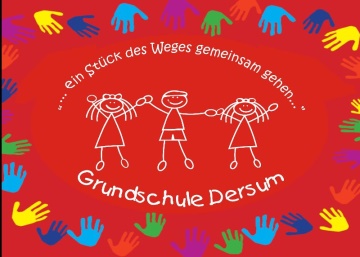 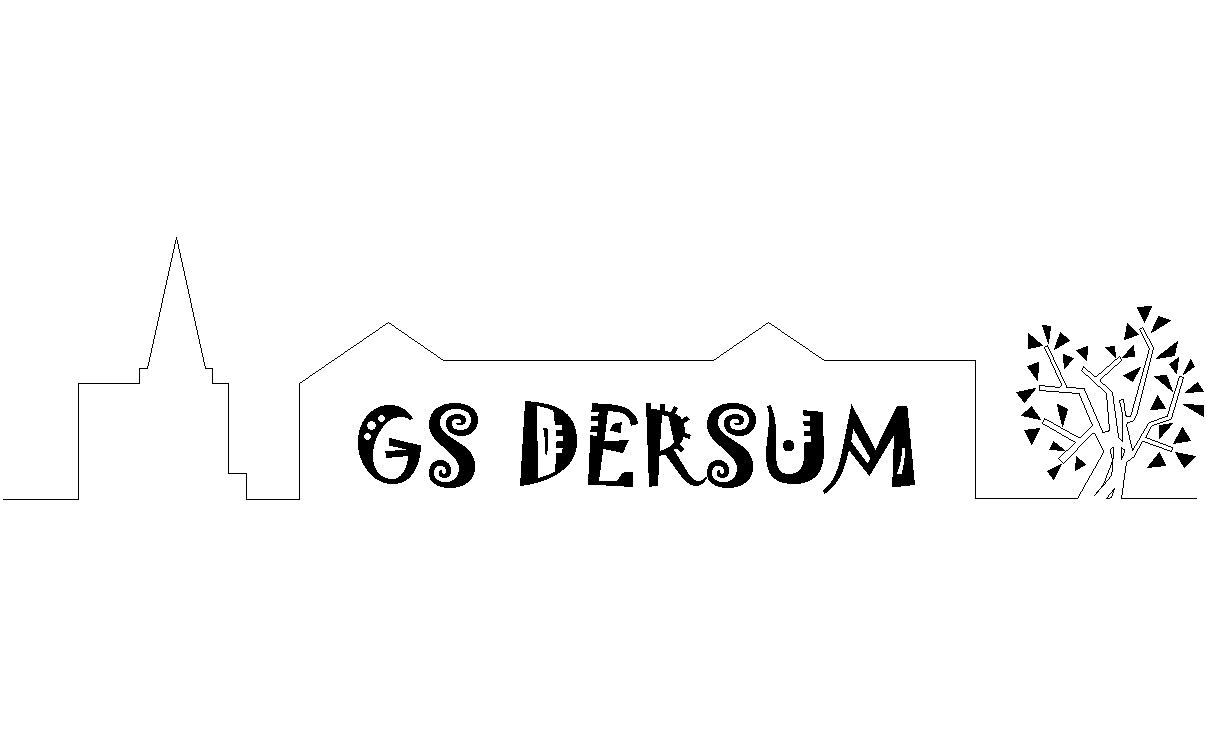 Kolpingplatz 4  26906 Dersum				     		:	(04963) 909802Fax:	(04963) 909804info@grundschule-dersum.dewww.grundschule-dersum.deDersum, im Januar 2024Anmeldung für die Offene Ganztagsschule Name des Kindes:	__________________________________________________________Klasse (Schj. 2023/24): 	__________________________________________________________Ich/Wir melde/n mein/unser Kind im 2. Halbjahr (Schuljahr 2023/24) verbindlich für die „Offene Ganztagsschule“ an.  Ja					  NeinIch/Wir nehme/n für mein/unser Kind folgende Angebote in Anspruch (bitte entsprechend ankreuzen):                   ______________________________________Unterschrift eines ErziehungsberechtigtenMontag kalt/warmes Mittagessen (3,30 € pro Mahlzeit) oder  Lunchpaket von zu Hause (bis 13.30 Uhr)	 Hausaufgabenbetreuung (bis 14.15 Uhr) Küchenwerkstatt (bis 15.45 Uhr)Dienstag kalt/warmes Mittagessen (3,30 € pro Mahlzeit) oder  Lunchpaket von zu Hause (bis 13.30 Uhr)	 Hausaufgabenbetreuung (bis 14.15 Uhr) Kreativwerkstatt – Klassen 1+2 (bis 15.45 Uhr) AG „Sport+Spiele“ – Klassen 2-4 (bis 15.45 Uhr)Mittwoch kalt/warmes Mittagessen (3,30 € pro Mahlzeit) oder  Lunchpaket von zu Hause (bis 13.30 Uhr)	 Hausaufgabenbetreuung (bis 14.15 Uhr) Abenteuer-AG (bis 15.45 Uhr)